П А М Я Т К АПрименение мер уголовной ответственности за получение и дачу взятки и мер административной ответственности за незаконное вознаграждение от имени юридического лица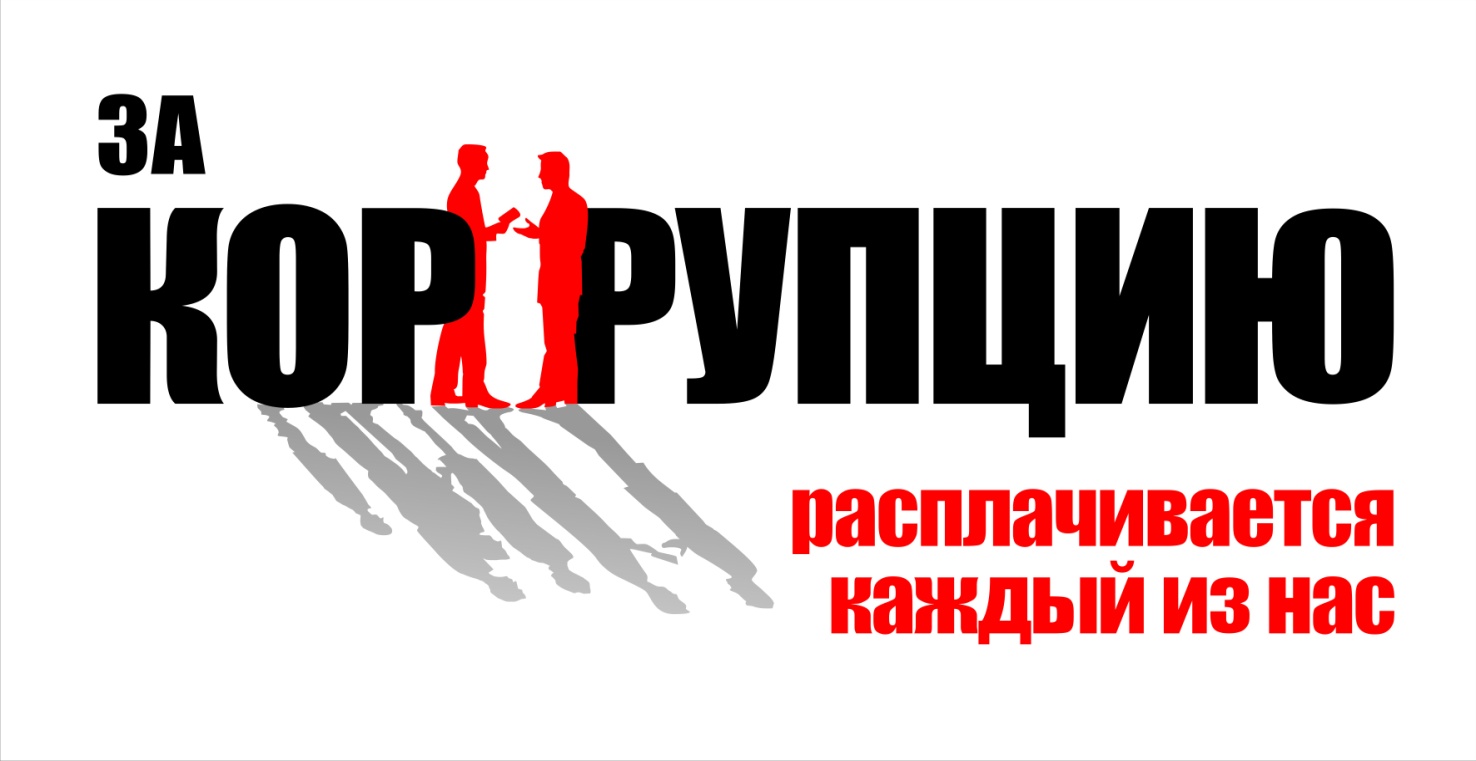 Данная памятка разработана в целях предупреждения поведения, которое может восприниматься окружающими как обещание или предложение дачи взятки либо как согласие принять взятку или как просьба о даче взятки лиц, замещающих государственные должности Белгородской области, должности государственной гражданской службы Белгородской области, руководителей государственных учреждений Белгородской области.ЧТО ТАКОЕ ВЗЯТКА? Получение должностным лицом лично или через посредника взятки за совершение действий (бездействие) в пользу взяткодателя или представляемых им лиц, если такие действия (бездействие) входят в служебные полномочия должностного лица либо если оно в силу должностного положения может способствовать таким действиям (бездействию), а равно за общее покровительство или попустительство по службе называется взяткой.Взятка является уголовным преступлением.Предметом взятки  могут быть:деньги, в том числе валюта, банковские чеки и ценные бумаги, изделия из драгоценных металлов и камней, автомашины, продукты питания, видеотехника, бытовые приборы и другие товары, квартиры, дачи, загородные дома, гаражи, земельные участки и другая недвижимость; услуги и выгоды — лечение, ремонт квартиры, строительство дачи, санаторные и туристические путевки, поездки за границу, оплата развлечений и других расходов безвозмездно или по заниженной стоимости, банковская ссуда в долг или под видом погашения несуществующего долга, оплата товаров, купленных по заниженной цене, покупка товаров по завышенной цене, заключение фиктивных трудовых договоров с выплатой зарплаты взяточнику, его родственникам, друзьям, получение льготного кредита, завышение гонораров за лекции, статьи и книги,  прощение долга, уменьшение арендной платы, увеличение процентных ставок по кредиту и т.д.Не являются субъектами получения взятки работники государственных органов и органов местного самоуправления, государственных и муниципальных учреждений, исполняющие в них профессиональные или технические обязанности, которые не относятся к организационно-распорядительным или административно-хозяйственным функциям.Получение взятки - одно из самых опасных должностных преступлений, особенно если оно совершается группой лиц или сопровождается вымогательством, которое заключается в получении должностным лицом преимуществ и выгод лично или через посредника за совершение действий (бездействие) в пользу взяткодателя или представляемых им лиц, если такие действия (бездействие) входят в служебные полномочия должностного лица либо если оно в силу должностного положения может способствовать таким действиям (бездействию), а равно за общее покровительство или попустительство по службе.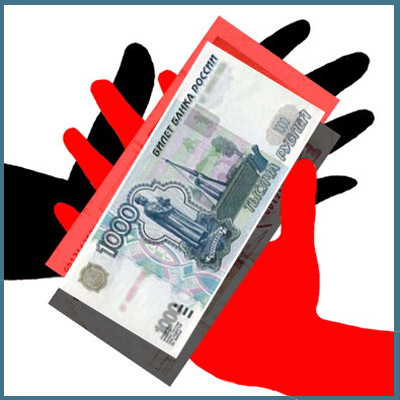 С объективной стороны преступление выражается в одном из следующих действий: а) принятие взятки самим лицом, отвечающим признакам субъекта преступления (ст. 290 УК РФ); б) принятие взятки его родными и близкими с его согласия или если оно не возражало против этого;в) фактическое принятие взятки посредником (действия которого квалифицируются по ст. 291.1 УК РФ) с последующей передачей ее лицам, указанным ранее.Дача взятки - преступление, направленное на склонение должностного лица к совершению действий (бездействие), общее покровительство или попустительство по службе в пользу взяткодателя, если такие действия (бездействие) входят в служебные полномочия должностного лица либо если оно в силу должностного положения может способствовать таким действиям (бездействию).Например, директор автошколы пригласил служащего надзорного органа в сфере образования в ресторан в знак благодарности за помощь в подготовке документов и содействие в процессе осуществления лицензирования образовательной деятельности указанной организации.К должностным лицам относят лиц, замещающих государственные должности, государственных гражданских служащих, руководителей государственных учреждений.Лицо, выполняющее организационно-распорядительные или административно-хозяйственные функции - это, например, руководитель органа исполнительной власти Белгородской области, начальник финансового, хозяйственного подразделения органа исполнительной власти Белгородской области, член аттестационной, конкурсной комиссий и т. д. 	 «Взятка» лицу, выполняющему управленческие функции в коммерческих и некоммерческих организациях - директору, заместителю директора коммерческой фирмы или государственного унитарного предприятия, председателю и члену совета директоров акционерного общества, главе кооператива, руководителю общественного или религиозного объединения, фонда, некоммерческого партнерства, лидеру и руководящему функционеру политической партии и т. д. называется коммерческим подкупом (ст. 204 УК РФ).Вымогательство означает требование лица, замещающего государственную должность, государственного гражданского служащего, руководителя государственного учреждения, дать взятку либо передать незаконное вознаграждение в виде денег, ценных бумаг, иного имущества при коммерческом подкупе под угрозой совершения действий, которые могут причинить ущерб законным интересам гражданина либо поставить последнего в такие условия, при которых он вынужден дать взятку либо совершить коммерческий подкуп с целью предотвращения вредных последствий для его правоохраняемых интересов.Например, служащий государственного органа по строительному надзору при проведении проверки соответствия выполняемых работ при строительстве здания требованиям технических регламентов, нормативных правовых актов и проектной документации в части соблюдения санитарно-эпидемиологических и экологических норм и правил в Белгородской области  намекает, что заключение о результатах проверки будет зависеть от вознаграждения, например,  туристической поездки в Германию.Говоря о преступлениях, предусмотренных статьей 290 УК РФ, необходимо иметь в виду, что в этой статье установлена ответственность за получение взятки: а) за совершение должностным лицом входящих в его служебные полномочия действий (бездействие) в пользу взяткодателя или представляемых им лиц, б) за способствование должностным лицом в силу своего должностного положения  совершению указанных действий (бездействию), в) за общее покровительство или попустительство по службе, г) за совершение должностным лицом незаконных действий (бездействие).Под входящими в служебные полномочия действиями (бездействием) должностного лица следует понимать такие действия (бездействие), которые оно имеет право и (или) обязано совершить в пределах его служебной компетенции Например, сокращение установленных законом сроков рассмотрения обращения взяткодателя, ускорение принятия должностным лицом соответствующего решения, выбор должностным лицом в пределах своей компетенции или установленного законом усмотрения наиболее благоприятного для взяткодателя или представляемых им лиц решения.Способствование должностным лицом в силу своего должностного положения совершению действий (бездействию) в пользу взяткодателя или представляемых им лиц выражается в использовании взяткополучателем авторитета и иных возможностей занимаемой должности для оказания воздействия на других должностных лиц в целях совершения ими указанных действий (бездействия) по службе. Такое воздействие заключается в склонении другого должностного лица к совершению соответствующих действий (бездействию) путем уговоров, обещаний, принуждения и др.При этом получение должностным лицом вознаграждения за использование исключительно личных, не связанных с его должностным положением, отношений не может квалифицироваться по статье 290 УК РФ. В этих случаях склонение должностного лица к совершению незаконных действий (бездействию) по службе может при наличии к тому оснований влечь уголовную ответственность за иные преступления (например, за подстрекательство к злоупотреблению должностными полномочиями или превышению должностных полномочий).Возможны случаи, что при получении взятки за общее покровительство или попустительство по службе конкретные действия (бездействие), за которые она получена, на момент ее принятия не оговариваются взяткодателем и взяткополучателем, а лишь осознаются ими как вероятные, возможные в будущем.Например, общее покровительство по службе может проявляться, в частности, в необоснованном назначении подчиненного, в том числе в нарушение установленного порядка, на более высокую должность, во включении его в списки лиц, представляемых к поощрительным выплатам.К попустительству по службе относится, например, согласие должностного лица контролирующего органа не применять входящие в его полномочия меры ответственности в случае выявления совершенного взяткодателем нарушения.Относящиеся к общему покровительству или попустительству по службе действия (бездействие) могут быть совершены должностным лицом в пользу как подчиненных, так и иных лиц, на которых распространяются его надзорные, контрольные или иные функции представителя власти, а также его организационно-распорядительные функции.Под незаконными действиями (бездействием), за совершение которых должностное лицо получило взятку (часть 3 статьи 290 УК РФ), следует понимать действия (бездействие), которые: - совершены должностным лицом с использованием служебных полномочий, однако в отсутствие предусмотренных законом оснований или условий для их реализации; - относятся к полномочиям другого должностного лица; - совершаются должностным лицом единолично, однако могли быть осуществлены только коллегиально либо по согласованию с другим должностным лицом или органом;- состоят в неисполнении служебных обязанностей; никто и ни при каких обстоятельствах не вправе совершать.Например, принятие незаконного решения на основании заведомо подложных документов, внесение в документы сведений, не соответствующих действительности, фальсификация доказательств по уголовному делу, неисполнение предусмотренной законом обязанности по составлению протокола об административном правонарушении.Получение должностным лицом взятки за использование должностного положения в целях способствования совершению другим должностным лицом незаконных действий (бездействию) по службе квалифицируется по части 3 статьи 290 УК РФ.Не образует состав получения взятки принятие должностным лицом денег, услуг имущественного характера и т.п. за совершение действий (бездействие), хотя и связанных с исполнением его профессиональных обязанностей, но при этом не относящихся к полномочиям представителя власти, организационно-распорядительным либо административно - хозяйственным функциям.Ответственность за получение, дачу взятки, посредничество во взяточничестве наступает независимо от времени получения должностным лицом взятки - до или после совершения им действий (бездействия) по службе в пользу взяткодателя или представляемых им лиц, а также независимо от того, были ли указанные действия (бездействие) заранее обусловлены взяткой или договоренностью с должностным лицом о передаче за их совершение взятки.Как  сказано, выше, предметом взяточничества (статьи 290, 291 и 291.1 УК РФ) и коммерческого подкупа (статья 204 УК РФ), наряду с деньгами, ценными бумагами, иным имуществом, могут быть незаконные оказание услуг имущественного характера и предоставление имущественных прав.Получение и дача взятки, а равно незаконного вознаграждения при коммерческом подкупе, посредничество во взяточничестве в виде непосредственной передачи взятки считаются оконченными с момента принятия должностным лицом либо лицом, выполняющим управленческие функции в коммерческой или иной организации, хотя бы части передаваемых ему ценностей (например, с момента передачи их лично должностному лицу, зачисления с согласия должностного лица на счет, владельцем которого оно является). При этом не имеет значения, получили ли указанные лица реальную возможность пользоваться или распоряжаться переданными им ценностями по своему усмотрению. В тех случаях, когда предметом получения или дачи взятки, посредничества во взяточничестве либо коммерческого подкупа является незаконное оказание услуг имущественного характера, преступление считается оконченным с начала выполнения с согласия должностного лица либо лица, выполняющего управленческие функции в коммерческой или иной организации, действий, непосредственно направленных на приобретение ими имущественных выгод.Например, с момента уничтожения или возврата долговой расписки, передачи другому лицу имущества в счет исполнения обязательств взяткополучателя, заключения кредитного договора с заведомо заниженной процентной ставкой за пользование им, с начала проведения ремонтных работ по заведомо заниженной стоимости.В случае, если должностное лицо или лицо, осуществляющее управленческие функции в коммерческой или иной организации, отказалось принять взятку или предмет коммерческого подкупа, действия лица, непосредственно направленные на их передачу, квалифицируются как покушение на преступление, предусмотренное статьей 291 или статьей 291.1 УК РФ, частью 1 или частью 2 статьи 204 УК РФ.Если условленная передача ценностей не состоялась по обстоятельствам, не зависящим от воли лиц, действия которых были непосредственно направлены на их передачу или получение, содеянное квалифицируется как покушение на дачу либо получение взятки, на посредничество во взяточничестве или коммерческий подкуп.Получение или дача взятки, в том числе через посредника, а равно получение либо передача незаконного вознаграждения при коммерческом подкупе, если указанные действия осуществлялись в условиях оперативно-розыскного мероприятия, классифицируются как оконченное преступление вне зависимости от того, были ли ценности изъяты сразу после их принятия должностным лицом либо лицом, выполняющим управленческие функции в коммерческой или иной организации.Обещание или предложение передать либо принять незаконное вознаграждение за совершение действий (бездействие) по службе  рассматривается как умышленное создание условий для совершения соответствующих коррупционных преступлений в случае, когда высказанное лицом намерение передать или получить взятку либо предмет коммерческого подкупа было направлено на доведение его до сведения других лиц в целях дачи им либо получения от них ценностей, а также в случае достижения договоренности между указанными лицами.Если при этом иные действия, направленные на реализацию обещания или предложения, лица не смогли совершить по независящим от них обстоятельствам, содеянное квалифицируется как приготовление к даче взятки (часть 1 статьи 30 и соответственно части 3-5 статьи 291 УК РФ) или к получению взятки (часть 1 статьи 30 и соответственно части 2-6 статьи 290 УК РФ), а равно к коммерческому подкупу (часть 1 статьи 30 и соответственно части 2-4 статьи 204 УК РФ).Взятку или предмет коммерческого подкупа можно считать полученными группой лиц по предварительному сговору, если в преступлении участвовали два и более должностных лица или два и более лица, выполняющие управленческие функции в коммерческой или иной организации, которые заранее договорились о совместном совершении данного преступления путем принятия каждым из членов группы части незаконного вознаграждения за совершение каждым из них действий (бездействие) по службе в пользу передавшего незаконное вознаграждение лица или представляемых им лиц.В таких случаях преступление признается оконченным с момента принятия взятки либо незаконного вознаграждения при коммерческом подкупе хотя бы одним из входящих в преступную группу должностных лиц или лиц, выполняющих управленческие функции в коммерческой или иной организации.При квалификации действий указанных лиц не имеет значения, какая сумма получена каждым из членов преступной группы, а также то, сознавал ли взяткодатель, что в получении взятки участвует несколько должностных лиц.Действия лиц, не обладающих признаками специального субъекта, предусмотренными статьей 290 или статьей 204 УК РФ, участвующих в получении взятки или предмета коммерческого подкупа группой лиц по предварительному сговору, квалифицируются соответственно как посредничество во взяточничестве (статья 291.1 УК РФ) или соучастие в коммерческом подкупе (статья 204 УК РФ со ссылкой на статью 33 УК РФ).Под вымогательством взятки (пункт "б" части 5 статьи 290 УК РФ) или предмета коммерческого подкупа (пункт "б" части 4 статьи 204 УК РФ) следует понимать не только требование должностного лица или лица, выполняющего управленческие функции в коммерческой или иной организации, дать взятку либо передать незаконное вознаграждение при коммерческом подкупе, сопряженное с угрозой совершить действия (бездействие), которые могут причинить вред законным интересам лица, но и заведомое создание условий, при которых лицо вынуждено передать указанные предметы с целью предотвращения вредных последствий для своих правоохраняемых интересов (например, умышленное нарушение установленных законом сроков рассмотрения обращений граждан).НАКАЗАНИЕ ЗА ВЗЯТКУ,  КОММЕРЧЕСКИЙ ПОДКУП, ПОСРЕДНИЧЕСТВО ВО ВЗЯТОЧНИЧЕСТВЕПо статье 290 УК РФ ответственность несет и то должностное лицо, которое получило взятку за совершение действий (бездействия) в пользу взяткодателя или представляемых им лиц, если оно в силу должностного положения могло способствовать таким действиям (бездействию).Например, директор одной из местных коммерческих организаций  обратился к                     руководителю подразделения Белгородской области в сфере земельных отношений с просьбой способствовать решению вопроса по оформлению земельного участка под строительство коттеджа.Руководитель указанного подразделения попросил своих подчиненных оказать содействие  директору коммерческой организации  по интересующим его вопросам, получив впоследствии за это вознаграждение. Лицо, давшее взятку, освобождается от уголовной ответственности, если оно активно способствовало раскрытию и (или) расследованию преступления и либо имело место вымогательство взятки со стороны должностного лица, либо лицо после совершения преступления добровольно сообщило о даче взятки органу, имеющему право возбудить уголовное дело.Лицо, совершившее деяния, предусмотренные выше, освобождается от уголовной ответственности, если оно активно способствовало раскрытию и (или) расследованию преступления и либо в отношении его имело место вымогательство, либо это лицо добровольно сообщило о подкупе органу, имеющему право возбудить уголовное дело.Квалифицирующие признаки, характеризующие повышенную общественную опасность взяточничества или коммерческого подкупа (вымогательство, совершение преступления группой лиц по предварительному сговору или организованной группой, получение взятки в значительном, крупном или особо крупном размере и др.), следует учитывать при юридической оценке действий соучастников соответствующих преступлений, если эти обстоятельства охватывались их умыслом.От совокупности преступлений следует отличать продолжаемые дачу либо получение в несколько приемов взятки или незаконного вознаграждения при коммерческом подкупе. Как единое продолжаемое преступление квалифицируется систематическое получение взяток от одного и того же взяткодателя за общее покровительство или попустительство по службе, если указанные действия были объединены единым умыслом.Совокупность преступлений отсутствует, когда взятка или незаконное вознаграждение при коммерческом подкупе получены или переданы от нескольких лиц, но за совершение одного действия (акта бездействия) в общих интересах этих лиц.Не может квалифицироваться как единое продолжаемое преступление одновременное получение, в том числе через посредника, взятки или незаконного вознаграждения при коммерческом подкупе от нескольких лиц, если в интересах каждого из них должностным лицом или лицом, выполняющим управленческие функции в коммерческой или иной организации, совершается отдельное действие (акт бездействия). Содеянное при таких обстоятельствах образует совокупность преступлений.Если общая стоимость полученных должностным лицом имущества, имущественных прав, услуг имущественного характера превышает двадцать пять тысяч рублей, сто пятьдесят тысяч рублей либо один миллион рублей, то содеянное может быть квалифицировано как получение взятки соответственно в значительном, крупном либо особо крупном размере лишь в том случае, когда принятие всех ценностей представляло собой эпизоды единого продолжаемого преступления.Лицо, являющееся посредником во взяточничестве, освобождается от уголовной ответственности, если оно после совершения преступления активно способствовало раскрытию и (или) пресечению преступления и добровольно сообщило органу, имеющему право возбудить уголовное дело, о посредничестве во взяточничестве.Активное способствование раскрытию и (или) расследованию преступления должно состоять в совершении лицом действий, направленных на изобличение причастных к совершенному преступлению лиц (взяткодателя, взяткополучателя, посредника, лиц, принявших или передавших предмет коммерческого подкупа), обнаружение имущества, переданного в качестве взятки или предмета коммерческого подкупа, и др.Сообщение (письменное или устное) о преступлении должно признается добровольным независимо от мотивов, которыми руководствовался заявитель. Не может быть признано добровольным заявление о даче взятки или коммерческом подкупе, если правоохранительным органам стало известно об этом из других источников.От передачи взятки или предмета коммерческого подкупа под воздействием вымогательства следует отличать не являющиеся преступлением действия лица, вынужденного передать деньги, ценности, иное имущество, предоставить имущественные права, оказать услуги имущественного характера должностному лицу либо лицу, выполняющему управленческие функции в коммерческой или иной организации, в состоянии крайней необходимости или в результате психического принуждения (статья 39 и часть 2 статьи 40 УК РФ), когда отсутствовали иные законные средства для предотвращения причинения вреда правоохраняемым интересам владельца имущества либо представляемых им лиц. В таком случае имущество, полученное должностным лицом либо лицом, выполняющим управленческие функции в коммерческой или иной организации, подлежит возврату их владельцу.Не образуют состав преступления, предусмотренный статьей 291 либо частями 1 и 2 статьи 204 УК РФ, действия лица, в отношении которого были заявлены требования о даче взятки или коммерческом подкупе, если до передачи ценностей оно добровольно заявило об этом органу, имеющему право возбуждать уголовное дело либо осуществлять оперативно-розыскную деятельность, и передача имущества, предоставление имущественных прав, оказание услуг имущественного характера производились под контролем с целью задержания с поличным лица, заявившего такие требования. В этих случаях деньги и другие ценности, переданные в качестве взятки или предмета коммерческого подкупа, подлежат возвращению их владельцу. Заведомо ложный донос о вымогательстве взятки или коммерческом подкупе рассматривается Уголовным кодексом Российской Федерации как преступление и наказывается лишением свободы на срок до шести лет (ст. 306 УК РФ).Необходимо обратить внимание на то, что если обусловленная передача ценностей не состоялась по обстоятельствам, не зависящим от воли лиц, пытавшихся получить предмет взятки или подкупа, содеянное квалифицируется как покушение на получение взятки или незаконное вознаграждение при коммерческом подкупе. При этом,  за покушение на преступление предусмотрена ответственность в соответствии со статьей 66 УК РФ как за неоконченное преступление.Взятка может быть предложена как на прямую («если вопрос будет решен в нашу пользу, то получите………»), так и косвенным образом.НЕКОТОРЫЕ КОСВЕННЫЕ ПРИЗНАКИ ПРЕДЛОЖЕНИЯ ВЗЯТКИ:1. Разговор о возможной взятке носит иносказательный характер, речь взяткодателя состоит из односложных предложений, не содержащих открытых заявлений о том, что при положительном решении спорного вопроса он передаст ему деньги или окажет какие-либо услуги.  2. В ходе беседы взяткодатель, при наличии свидетелей или аудио, видеотехники, жестами или мимикой дает понять, что готов обсудить возможности решения этого вопроса в другой обстановке (в другое время, в другом месте). 3. Сумма или характер взятки не озвучиваются; вместе с тем соответствующие цифры могут быть написаны  на листке бумаги, набраны на калькуляторе или компьютере и продемонстрированы потенциальному взяткополучателю.4. Взяткодатель может неожиданно прервать беседу и под благовидным предлогом покинуть помещение, оставив при этом папку с материалами, конверт, портфель, сверток.5. Взяткодатель может переадресовать продолжение контакта другому человеку, напрямую не связанному с решением вопроса.Ответственность за провокацию взятки либо коммерческого подкупа (статья 304 УК РФ) наступает лишь в случае, когда попытка передачи денег, ценных бумаг, иного имущества или оказания услуг имущественного характера осуществлялась в целях искусственного формирования доказательств совершения преступления или шантажа и должностное лицо либо лицо, выполняющее управленческие функции в коммерческой или иной организации, заведомо для виновного не совершало действия, свидетельствующие о его согласии принять взятку либо предмет коммерческого подкупа, или отказалось их принять.Провокация взятки или коммерческого подкупа является оконченным преступлением с момента передачи имущества либо оказания услуг имущественного характера без ведома должностного лица или лица, выполняющего управленческие функции в коммерческой или иной организации, либо вопреки их отказу принять незаконное вознаграждение.Передача в вышеуказанных целях должностному лицу либо лицу, выполняющему управленческие функции в коммерческой или иной организации, имущества, оказание им услуг имущественного характера, если указанные лица согласились принять это незаконное вознаграждение в качестве взятки или предмета коммерческого подкупа, исключают квалификацию содеянного по статье 304 УК РФ.В связи с тем, что провокация взятки либо коммерческого подкупа совершается без ведома либо заведомо вопреки желанию должностного лица или лица, выполняющего управленческие функции в коммерческой или иной организации, указанные лица не подлежат уголовной ответственности за получение взятки либо за коммерческий подкуп за отсутствием события преступления (пункт 1 части 1 статьи 24 УПК РФ).От преступления, предусмотренного статьей 304 УК РФ, следует отграничивать подстрекательские действия сотрудников правоохранительных органов, спровоцировавших должностное лицо или лицо, выполняющее управленческие функции в коммерческой или иной организации, на принятие взятки или предмета коммерческого подкупа.Указанные действия совершаются в нарушение требований статьи 5 Федерального закона от 12 августа 1995 года  № 144-ФЗ «Об оперативно- розыскной деятельности» и состоят в передаче взятки или предмета коммерческого подкупа с согласия или по предложению должностного лица либо лица, выполняющего управленческие функции в коммерческой или иной организации, когда такое согласие либо предложение было получено в результате склонения этих лиц к получению ценностей при обстоятельствах, свидетельствующих о том, что без вмешательства сотрудников правоохранительных органов умысел на их получение не возник бы и преступление не было бы совершено.Принятие должностным лицом либо лицом, выполняющим управленческие функции в коммерческой или иной организации, при указанных обстоятельствах денег, ценных бумаг, иного имущества или имущественных прав, а равно услуг имущественного характера не может расцениваться как уголовно наказуемое деяние. В этом случае в содеянном отсутствует состав преступления (пункт 2 части 1 статьи 24 УПК РФ).ВАШИ ДЕЙСТВИЯ В СЛУЧАЕ ПРЕДЛОЖЕНИЯ ВЗЯТКИ Вести себя крайне осторожно, вежливо, без заискивания, не допуская опрометчивых высказываний, которые могли бы трактоваться взяткодателем либо как готовность, либо как категорический отказ принять взятку.Внимательно выслушать и точно запомнить предложенные Вам условия (размеры сумм, наименование товаров и характер услуг, сроки и способы передачи взятки, форма коммерческого подкупа, последовательность решения вопросов).Постараться перенести вопрос о времени и месте передачи взятки до следующей беседы и предложить хорошо знакомое Вам место для следующей встречи.Не берите инициативу в разговоре на себя, больше «работайте на прием», позволяйте потенциальному взяткодателю «выговориться», сообщить Вам как можно больше информации.При наличии у Вас диктофона постараться записать (скрытно) предложение о взятке.Далее, необходимо действовать в соответствии со схемой, описанной ниже.ЧТО СЛЕДУЕТ ВАМ ПРЕДПРИНЯТЬ СРАЗУ ПОСЛЕ СВЕРШИВШЕГОСЯ ФАКТА ПРЕДЛОЖЕНИЯ ВЗЯТКИ?Схема действий гражданского служащего по уведомлению представителя нанимателя о фактах обращения в целях склонения государственного гражданского служащего органа исполнительной власти, аппарата правительства Белгородской области к совершению коррупционных правонарушений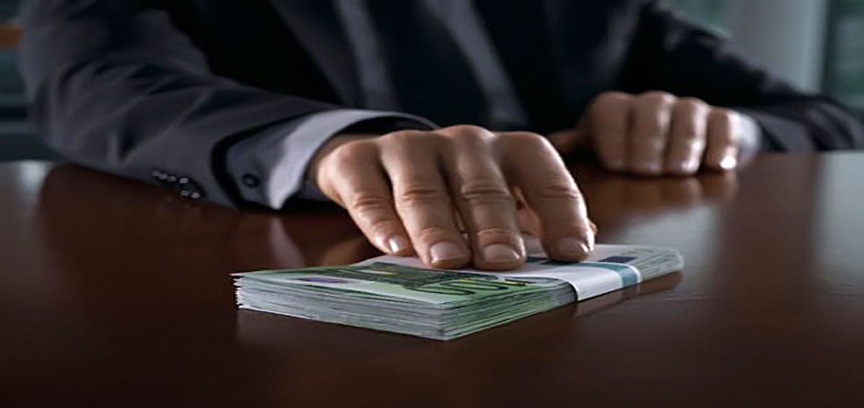 Лица, замещающие государственные должности Белгородской области  следуют также вышеуказанной схеме, а руководители государственных учреждений в письменной форме уведомляют работодателя.Также необходимо обратиться с устным или письменным сообщением о готовящемся преступлении в один из правоохранительных органов Белгородской области:  в органы внутренних дел  или  в органы прокуратуры. В случаях предложения взятки со стороны сотрудников органов внутренних дел, безопасности и других правоохранительных органов, Вы можете обращаться непосредственно в подразделения собственной безопасности этих органов, которые занимаются вопросами пресечения преступлений, совершаемых их сотрудниками.Обратите внимание, что устные сообщения и письменные заявления о преступлениях принимаются в правоохранительных органах независимо от места и времени совершения преступления круглосуточно.В дежурной части органа внутренних дел, приемной органов прокуратуры. Федеральной службы безопасности, таможенного органа или органа наркоконтроля Вас обязаны выслушать и принять сообщение в устной или письменной форме, при этом Вам следует поинтересоваться фамилией, должностью и рабочим телефоном сотрудника, принявшего сообщение.Вы имеете право получить копию своего заявления с отметкой о регистрации его в правоохранительном органе или талон-уведомление, в котором указываются сведения о сотруднике, принявшем сообщение, и его подпись, регистрационный номер, наименование, адрес и телефон правоохранительного органа, дата приема сообщения.В правоохранительном органе полученное от Вас сообщение (заявление) должно быть незамедлительно зарегистрировано и доложено вышестоящему руководителю для осуществления процессуальных действий согласно требованиям Уголовно-процессуального кодекса Российской Федерации.Вы имеете право выяснить в правоохранительном органе, которому поручено заниматься исполнением Вашего заявления, о характере принимаемых мер и требовать приема Вас руководителем соответствующего подразделения для получения более полной информации по вопросам, затрагивающим Ваши права и законные интересы.В случае отказа принять от Вас сообщение (заявление) о даче взятки Вы имеете право обжаловать эти незаконные действия в вышестоящих инстанциях (районных, областных, республиканских, федеральных), а также подать жалобу на неправомерные действия сотрудников правоохранительных органов в   Генеральную прокуратуру Российской Федерации, осуществляющую прокурорский надзор за деятельностью правоохранительных органов и силовых структур.В СЛУЧАЕ ОТСУТСТВИЯ РЕАГИРОВАНИЯ НА ВАШИ ОБРАЩЕНИЯ В ПРАВООХРАНИТЕЛЬНЫЕ ОРГАНЫ ВЫ МОЖЕТЕ:обратиться с жалобой в районный суд;сообщить об этом:     - уполномоченному по правам человека в  Белгородской области      - в Общественную палату Белгородской области.НЕЗАКОННОЕ ВОЗНАГРАЖДЕНИЕВместе с понятием «взятка» в действующем российском законодательстве используется категория «незаконное вознаграждение от имени юридического лица».В соответствии со статьей 19.28 Кодекса Российской Федерации об административных правонарушениях (далее КоАП РФ) под незаконным вознаграждением от имени юридического лица понимаются незаконные передача, предложение или обещание от имени или в интересах юридического лица должностному лицу денег, ценных бумаг, иного имущества, оказание ему услуг имущественного характера, предоставление имущественных прав за совершение в интересах данного юридического лица должностным лицом, действия (бездействие), связанного с занимаемым ими служебным положением.За совершение подобных действий к юридическому лицу применяются меры административной ответственности вплоть до штрафа в размере до 100-кратной суммы денежных средств, стоимости ценных бумаг, иного имущества, услуг имущественного характера, иных имущественных прав, незаконно переданных или оказанных либо обещанных или предложенных от имени юридического лица.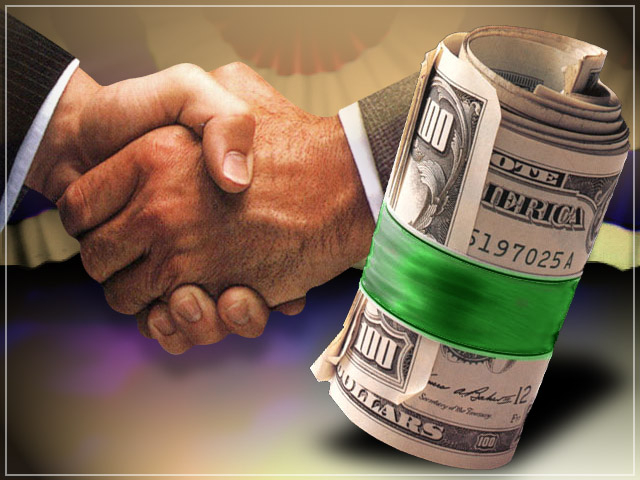 ПОДАРОК ИЛИ ВЗЯТКА?Дарение, сопровождаемое передачей дара одаряемому посредством его вручения, символической передачи, может совершаться устно. Но если дарителем является юридическое лицо и стоимость дара превышает три тысячи рублей или договор содержит обещание дарения в будущем, такой договор должен заключаться в письменной форме. При передаче в дар обычного подарка стоимостью до 3000 руб. законодательством не установлено никаких ограничений, в ином случае его дарение не допускается:- от имени малолетних и граждан, признанных недееспособными, их законными представителями;- работникам образовательных организаций, медицинских организаций, организаций, оказывающих социальные услуги, и аналогичных организаций, в том числе организаций для детей-сирот и детей, оставшихся без попечения родителей, гражданами, находящимися в них на лечении, содержании или воспитании, супругами и родственниками этих граждан;- лицам, замещающим государственные должности, государственным служащим в связи с их должностным положением или в связи с исполнением ими служебных обязанностей;- в отношениях между коммерческими организациями (ст. 575 Гражданского кодекса РФ).Согласно же ст. 576 Гражданского кодекса РФ юридическое лицо, которому вещь принадлежит на праве хозяйственного ведения или оперативного управления, вправе подарить ее с согласия собственника, если законом не предусмотрено иное, за исключением передачи обычного подарка.В соответствии с пунктом 6 части 1 статьи 17 Федерального закона от 27 июля 2004 года № 79-ФЗ «О государственной гражданской службе Российской Федерации» в связи с прохождением государственной гражданской службы государственному гражданскому служащему запрещается получать в связи с исполнением должностных обязанностей вознаграждения от физических и юридических лиц (подарки, денежное вознаграждение, ссуды, услуги, оплату развлечений, отдыха, транспортных расходов и иные вознаграждения). Подарки, полученные государственными гражданским служащим в связи с протокольными мероприятиями, со служебными командировками и с другими официальными мероприятиями, признаются соответственно федеральной собственностью и собственностью субъекта Российской Федерации и передаются гражданским служащим по акту в государственный орган, в котором он замещает должность гражданской службы, за исключением случаев, установленных Гражданским кодексом Российской Федерации. Государственный гражданский служащий, сдавший подарок, полученный им в связи с протокольным мероприятием, служебной командировкой или другим официальным мероприятием, может его выкупить в порядке, устанавливаемом нормативными правовыми актами Российской Федерации.Учитывая изложенное, для гражданских служащих установлен запрет на получение подарков в связи с исполнением должностных обязанностей независимо от стоимости подарка. Стоимость подарка, не превышающая трех тысяч рублей, установлена для подарков, полученных в связи с протокольными мероприятиями, служебными командировками и с другими официальными мероприятиями.Получение гражданским служащим вознаграждения вопреки установленному запрету является случаем возникновения конфликта интересов.В рамках протокольных мероприятий, служебных командировок и других официальных мероприятий не признаются подарком :1) канцелярские изделия (за исключением ювелирных изделий, изделий золотых или серебряных дел мастеров и их  части  из драгоценных металлов или металлов, плакированных драгоценными металлами, изделий из природного или культивированного жемчуга, драгоценных или полудрагоценных камней), которые предоставлены каждому участнику указанных мероприятий в целях исполнения им своих служебных (должностных) обязанностей, определенных в должностном регламенте (должностной инструкции);2) цветы открытого грунта и закрытого грунта (срезанные и в горшках);3) скоропортящиеся и особо скоропортящиеся пищевые продукты;4) ценные подарки, которые вручены в качестве поощрения (награды) лицам, замещающим государственные (муниципальные) должности, государственным (муниципальным) служащим или работникам от имени государственного (муниципального) органа или организации, в которых он проходит государственную (муниципальную) службу или осуществляет трудовую деятельность, либо от имени вышестоящего государственного (муниципального) органа или организации.Основным отличием подарка от взятки является его безвозмездность. То есть, передавая подарок, даритель ничего не просит взамен. Взятка (материальные и нематериальные ценности) же дается за конкретное действие (бездействие) по службе или за общее благоприятствование в пользу дающего или представляемых им лиц.Обратите внимание, что, низший предел взятки не установлен законодателем, таковой может быть тысяча рублей, подарочный сертификат на оплату услуг, бутылка алкогольного напитка, банка дорогостоящего кофе, коробка элитных конфет, банка черной икры и т.п., если эти  «подарки» предназначались за совершение должностным лицом какого-либо действия (бездействия).ВЫСКАЗЫВАНИЯ И ДЕЙСТВИЯ, КОТОРЫЕ ОКРУЖАЮЩИМИ МОГУТ ВОСПРИНИМАТЬСЯ КАК ПРОСЬБА ИЛИ СОГЛАСИЕ ПРИНЯТЬ ВЗЯТКУВ целом ряде случаев совершение гражданскими служащими, лицами, замещающими государственные должности, руководителями государственных учреждений определенных действий может восприниматься окружающими как согласие принять взятку или просьба о даче взятки, например:1) служащий или работник ведет переговоры о последующем трудоустройстве с организацией, которая извлекла, извлекает или может извлечь выгоду из решений или действий (бездействия) указанных лиц;2) родственники служащего или работника устраиваются на работу в организацию, которая извлекла, извлекает или может извлечь выгоду из его решений или действий (бездействия);3) родственники служащего или работника соглашаются принять подарок от организации, которая извлекла, извлекает или может извлечь выгоду из его решений или действий (бездействия);4) регулярное получение подарков, даже (если речь идет не о государственном гражданском служащем) стоимостью менее 3000 рублей;5) посещения ресторанов совместно с представителями организации, которая извлекла, извлекает или может извлечь выгоду из решений или действий (бездействия) служащего или работника и т.д. Высказывания, которые при взаимодействии с гражданами могут быть восприняты как согласие принять взятку или как просьба о даче взятки:«вопрос решить трудно, но можно», «спасибо на хлеб не намажешь», «договоримся», «нужны более веские аргументы», «нужно обсудить параметры», «ну что делать будем?» и т.д.Обсуждение определенных тем с представителями организаций и гражданами, особенно с теми из них, чья выгода зависит от решений и действий служащих и работников, может восприниматься как просьба о даче взятки.К числу таких тем относятся, например:1) низкий уровень заработной платы служащего, работника и нехватка денежных средств на реализацию тех или иных нужд;2)  желание приобрести то или иное имущество, получить ту или иную услугу, отправиться в туристическую поездку;3) отсутствие работы у родственников служащего, работника;4) необходимость поступления детей служащего, работника в образовательные учреждения и т.д.Некоторые исходящие от гражданских служащих, лиц, замещающих государственные должности, руководителей государственных учреждений предложения, особенно если они сделаны представителям организаций и гражданам, чья выгода зависит от их решений и действий, могут восприниматься как просьба о даче взятки. Это возможно даже в том случае, когда такие предложения продиктованы благими намерениями и никак не связаны с личной выгодой государственного служащего, работника.К числу таких предложений относятся, например предложения:1)  предоставить служащему, работнику и/или его родственникам скидку;2) воспользоваться услугами конкретной компании и (или) экспертов для устранения выявленных нарушений, выполнения работ в рамках государственного контракта, подготовки необходимых документов;3) внести деньги в конкретный благотворительный фонд;4) поддержать конкретную спортивную команду и т.д.Субъект получения взятки    - этолицо, постоянно, временно или по специальному полномочию осуществляющее функции представителя властилибовыполняющее организационно-распорядительные или административно-хозяйственные функции вгосударственных органах,  органах местного самоуправления, государственных и муниципальных учрежденияхПолучение взятки (ст. 290 УК РФ)Получение взятки (ст. 290 УК РФ)Квалифицирующий признакВид наказаниядолжностным лицом лично или через посредника за совершение действий (бездействие) в пользу взяткодателя или представляемых им лиц, если такие действия (бездействие) входят в служебные полномочия должностного лица либо если оно в силу должностного положения может способствовать таким действиям (бездействию), а равно за общее покровительство или попустительство по службе  штраф в размере от 25-кратной до 50-кратной суммы взятки  с лишением права занимать определенные должности или заниматься определенной деятельностью на срок до 3 лет, либо принудительные работы на срок до 5 лет с лишением права занимать определенные должности или заниматься определенной деятельностью на срок до 3 лет, либо лишение свободы на срок до 3 лет со штрафом в размере 20-кратной суммы взятки.в значительном размере (более 25 000 руб.)штраф  в размере от 30-кратной до 60-кратной суммы взятки с лишением права занимать определенные должности или заниматься определенной деятельностью на срок до 3 лет либо лишение свободы на срок до 6 лет со штрафом в размере 30-кратной суммы взятки.за незаконные действия (бездействие)штраф в размере от 40-кратной до 70-кратной суммы взятки с лишением права занимать определенные должности или заниматься определенной деятельностью на срок до 3 летлибо лишение свободы на срок от 3 до 7 лет со штрафом в размере 40-кратной суммы взяткидеяния, указанные выше, совершенные лицом, занимающим  государственную должность субъекта Российской Федерацииштраф  в размере от 60-кратной до 80-кратной суммы взятки с лишением права занимать определенные должности или заниматься определенной деятельностью на срок до 3 лет либо лишение свободы на срок от 5 до 10  лет со штрафом в размере 50-кратной суммы взяткидеяния, указанные выше, совершенные а) группой лиц по предварительному сговору или организованной группой;б) с вымогательством взятки;в) в крупном размере (более 150 000 руб.)штраф в размере от 70-кратной до 90-кратной суммы взятки либо лишение свободы на срок от 7 до 12  лет с лишением права занимать определенные должности или заниматься определенной деятельностью на срок до 3 лет и со штрафом в размере 60-кратной суммы взяткив особо крупном размере (более 1 000 000 руб.)штраф в размере от 80-кратной до 100-кратной суммы взятки с лишением права занимать определенные должности или заниматься определенной деятельностью на срок до 3 лет либо лишение свободы на срок от 8 до 15 лет со штрафом в размере 70-кратной суммы взятки.Дача взятки (ст. 291 УК РФ)Дача взятки (ст. 291 УК РФ)Квалифицирующий признакВид наказаниядача взятки должностному лицу лично или через посредникаштраф в размере от 15-кратной до 30-кратной суммы взятки, либо принудительные работы на срок до 3 лет,либо лишение свободы на срок до 2 лет со штрафом в размере 10-кратной суммы взяткив значительном размере(более 25 000 руб.)штраф в размере от 20-кратной до 40-кратной суммы взяткилибо лишение свободы на срок до 3 лет со штрафом в размере 15-кратной суммы взятки.за совершение заведомо незаконных действий (бездействие)штраф в размере от 30-кратной до 60-кратной суммы взятки либо лишение свободы на срок до 8 лет со штрафом в размере 30-кратной суммы взяткиа) группой лиц по предварительному сговору или организованной группой;б) в крупном размере(более 150 000 руб.)штраф в размере от 60-кратной до 80-кратной суммы взятки с лишением права занимать определенные должности или заниматься определенной деятельностью на срок до 3 лет либо лишение свободы на срок от 5 до 10 лет со штрафом в размере 60-кратной суммы взяткив особо крупном размере(более 1 000 000 руб.)штраф в размере от 70-кратной до 90-кратной суммы взятки либо лишение свободы на срок от 7 до 12 лет со штрафом в размере 70-кратной суммы взятки.Коммерческий подкуп (ст. 204 УК РФ)Коммерческий подкуп (ст. 204 УК РФ)Квалифицирующий признакВид наказаниянезаконная передача лицу, выполняющему управленческие функции в коммерческой или иной организации, денег, ценных бумаг, иного имущества, оказание ему услуг имущественного характера, предоставление иных имущественных прав за совершение действий (бездействие) в интересах дающего в связи с занимаемым этим лицом служебным положениемштраф в размере от 10-кратной до 50-кратной суммы коммерческого подкупа с лишением права занимать определенные должности или заниматься определенной деятельностью на срок до 2 лет, либо ограничение свободы на срок до 2 лет, либо принудительные работы на срок до 3 лет, либо лишением свободы на срок до 3 лет.вышеуказанные действия, в случае, если а) совершены группой лиц по предварительному сговору или организованной группой;б) совершены за заведомо незаконные действия (бездействие)штраф в размере от 40-кратной до 70-кратной суммы коммерческого подкупа с лишением права занимать определенные должности или заниматься определенной деятельностью на срок до 3 лет, либо принудительные работы на срок до 4 лет, либо арест на срок от 3 до 6 месяцев,либо лишение свободы на срок до 6 лет.незаконное получение лицом, выполняющим управленческие функции в коммерческой или иной организации, денег, ценных бумаг, иного имущества, а равно незаконное пользование услугами имущественного характера или другими имущественными правами за совершение действий (бездействие) в интересах дающего в связи с занимаемым этим лицом служебным положениемштраф в размере от 15-кратной до 70-кратной суммы коммерческого подкупа с лишением права занимать определенные должности или заниматься определенной деятельностью на срок до 3 лет, либо принудительные работы на срок до 5 лет с лишением права занимать определенные должности или заниматься определенной деятельностью на срок до 3 лет или без такового, либо лишение свободы на срок до 7 лет со штрафом в размере до 40-кратной суммы коммерческого подкупа.Вышеуказанные действия, в случае, если а) совершены группой лиц по предварительному сговору или организованной группой;б) сопряжены с вымогательством предмета подкупа;в) совершены за незаконные действия (бездействие)штраф в размере от 50-кратной до 90-кратной суммы коммерческого подкупа с лишением права занимать определенные должности или заниматься определенной деятельностью на срок до 3 лет либо лишение свободы на срок до 12 лет со штрафом в размере до 50-кратной суммы коммерческого подкупа.Посредничество во взяточничестве (ст. 291.1 УК РФ)Посредничество во взяточничестве (ст. 291.1 УК РФ)Квалифицирующий признакВид наказаниянепосредственная передача взятки по поручению взяткодателя или взяткополучателя либо иное способствование взяткодателю и (или) взяткополучателю в достижении либо реализации соглашения между ними о получении и даче взятки в значительном размере (более 25 000 руб.)штраф в размере от 20-кратной до 40-кратной суммы взятки с лишением права занимать определенные должности или заниматься определенной деятельностью на срок до 3 лет либо лишение свободы на срок до 5 лет со штрафом в размере 20-кратной суммы взяткиза совершение заведомо незаконных действий (бездействие) либо лицом с использованием своего служебного положенияштраф в размере от 30-кратной до 60-кратной суммы взятки с лишением права занимать определенные должности или заниматься определенной деятельностью на срок до 3 лет либо лишение свободы на срок от 3 до 7 лет со штрафом в размере 30-кратной суммы взяткиа) группой лиц по предварительному сговору или организованной группой;б) в крупном размере(более 150 000 руб.)штраф в размере от 60-кратной до 80-кратной суммы взятки с лишением права занимать определенные должности или заниматься определенной деятельностью на срок до 3 лет либо лишение свободы на срок от 7 и до 12 лет со штрафом в размере 60-кратной суммы взятки.в особо крупном размере(более 1 000 000 руб.)штраф в размере от 70-кратной до 90-кратной суммы взятки с лишением права занимать определенные должности или заниматься определенной деятельностью на срок до 3 лет либо лишение свободы на срок от 7 до 12  лет со штрафом в размере 70-кратной суммы взяткиобещание или предложение посредничества во взяточничествештраф в размере от 15-кратной до 70-кратной суммы взятки с лишением права занимать определенные должности или заниматься определенной деятельностью на срок до 3 лет или штраф в размере от 25000 до 500 000 000  рублей с лишением права занимать определенные должности или заниматься определенной деятельностью на срок до 3 лет либо лишение свободы на срок до 7 лет со штрафом в размере от 10-кратной до 60-кратной суммы взяткиВНИМАНИЕ!Вас могут провоцировать на получение взятки или коммерческий подкуп!Провокация взятки либо коммерческого подкупа (ст. 304 УК РФ)Провокация взятки либо коммерческого подкупа (ст. 304 УК РФ)Квалифицирующий признакВид наказанияпопытка передачи должностному лицу либо лицу, выполняющему управленческие функции в коммерческих или иных организациях, без его согласия денег, ценных бумаг, иного имущества или оказания ему услуг имущественного характера в целях искусственного создания доказательств совершения преступления либо шантажаштраф в размере до 200 000 рублей или в размере заработной платы или иного дохода осужденного за период до 18 месяцев,либо принудительные работы на срок до 5 лет с лишением права занимать определенные должности или заниматься определенной деятельностью на срок до 3 лет или без такового, либо лишение свободы на срок до 5 лет с лишением права занимать определенные должности или заниматься определенной деятельностью на срок до 3 лет или без таковогоК гражданскому служащему поступило обращение каких-либо лиц в целях склонения его к совершению коррупционных правонарушений Гражданский служащий составляет в письменной форме уведомление о факте обращения каких-либо лиц в целях склонения его к совершению коррупционных правонарушений В уведомлении должны содержаться следующие сведения:должность, фамилия, имя, отчество гражданского служащего, направившего уведомление;дата, время, место, способ обращения к гражданскому служащему в целях склонения его к совершению коррупционных правонарушений;суть обращения;сведения о лице, обратившемся к гражданскому служащему в целях склонения его к совершению коррупционных правонарушений: фамилия, имя, отчество (если не известны - приметы лица), должность, место работы, адрес места жительства, номер телефона (какие известны);обещанное вознаграждение или иная выгода, произведенный шантаж, угрозы и т.п.; дата подачи уведомления, подпись гражданского служащего.В тот же день он передает написанное уведомление (при невозможности уведомить в тот же день - на следующий рабочий день) представителю нанимателяВ день поступления уведомления осуществляется его регистрация в журнале.Копия зарегистрированного уведомления вручается гражданскому служащему.